Resoluciones #238 - #284Resoluciones #238 - #284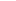 